        NAME: ADEDEJI KEHINDE MUBARAK    MATRIC. NO: 18/ENG05/004     DEEPT: MECHATRONICS ENG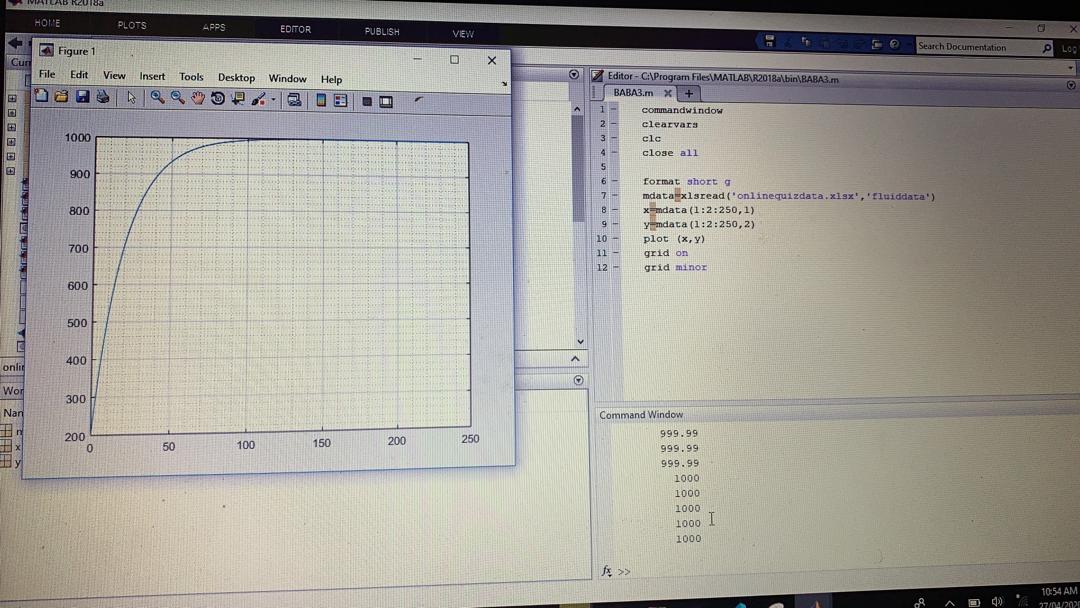 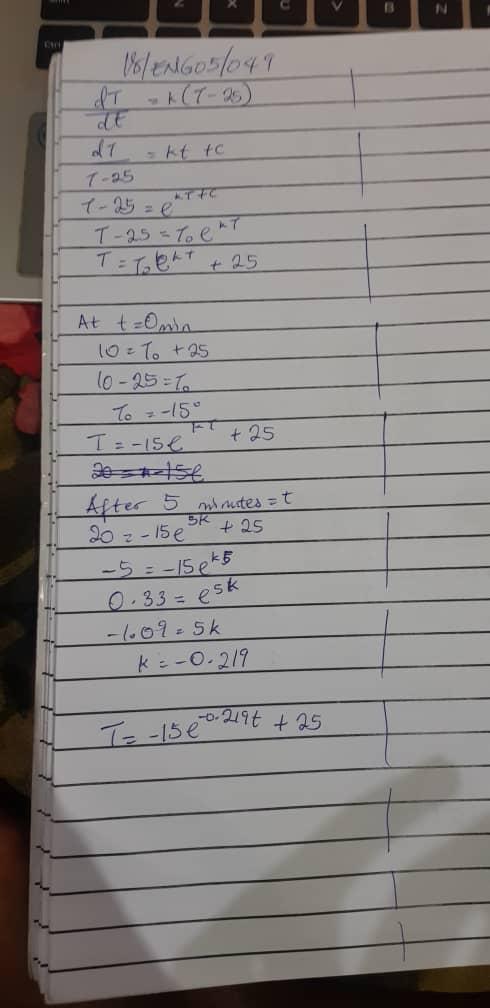 